ДОГОВОР № ___УЧАСТИЯ В ДОЛЕВОМ СТРОИТЕЛЬСТВЕг. Сочи                                                                                                                «___» октября 2023 годаОбщество с ограниченной ответственностью «Специализированный застройщик «Вертикаль Инвест», именуемое в дальнейшем «Застройщик», адрес: 354000, Российская Федерация, Краснодарский край, город Сочи, улица Несебрская, дом № 6, помещение 17, в лице гр. Уваровой Анны Юрьевны, 23.05.1984 года рождения, место рождения: пос. Новоберезанский Кореновского р-на Краснодарского края, пол: женский, гражданство Российская Федерация, паспорт серии 03 06 №499459, выдан 09.08.2007 года Отделением УФМС России по Краснодарскому краю в Кореновском районе, код подразделения 230-037, зарегистрированной по адресу: Краснодарский край, г. Краснодар, ул. им. Рахманинова С.В., д. 28, кв.4, действующей на основании доверенности от 20.10.2023 года, удостоверенной Лейних Кристианом Борисовичем, временно исполняющим обязанности нотариуса Сочинского нотариального округа Такмазяна Александра Александровича, зарегистрированной в реестре за №23/288-н/23-2023-23-663, с одной стороны, игражданка РФ _________________________ именуемая в дальнейшем «Участник долевого строительства», с другой стороны, при совместном упоминании именуемые «Стороны», заключили настоящий Договор о нижеследующем:ОБЩИЕ ПОЛОЖЕНИЯЗастройщик – Общество с ограниченной ответственностью «Специализированный застройщик«Вертикаль Инвест», имеющее на праве собственности земельный участок и привлекающее денежные средства (далее именуемые целевые денежные средства) Участников долевого строительства в соответствии с Федеральным законом от 30.12.2004 года № 214-ФЗ «Об участии в долевом строительстве многоквартирных домов и иных объектов недвижимости и о внесении изменений в некоторые законодательные акты Российской Федерации» для строительства на земельном участке объекта капитального строительства Гостиница, на основании полученного Застройщиком разрешения на строительство.Участник долевого строительства – физическое или юридическое лицо, денежные средства которого привлекаются для строительства объекта капитального строительства Гостиницы на условиях, предусмотренных настоящим Договором, с возникновением у такого лица права собственности на объекты долевого строительства и права общей долевой собственности на общее имущество в здании объекта капитального строительства Гостиница.1.3. Гостиница – здание Гостиницы, строящееся с привлечением денежных средств Участника долевого строительства, по строительному адресу: Российская Федерация, Краснодарский край, город Сочи, Адлерский район, в районе санатория «Известия» (почтовый адрес уточняется по окончании строительства», имеющее следующие характеристики: количество этажей – 12, в том числе подземных – 1, общая площадь здания – 8372,4 кв.м., материал наружных стен и каркаса: с монолитным железобетонным каркасом и стенами из мелкоштучных каменных материалов (блоки и др.) Материал перекрытий: монолитные железобетонные. Класс энергоэффективности «В+», сейсмостойкость – 8 баллов.         Определение и характеристика Гостиницы указана в соответствии с проектной декларацией, действующей на момент заключения настоящего договора.1.4 Земельный участок – общей площадью 2110 кв.м., с кадастровым номером 23:49:0402009:1668, категория земель – земли населенных пунктов, вид разрешенного использования – гостиница, в территориальной зоне «РК», расположенный по адресу: Российская Федерация, Краснодарский край, городской округ город-курорт Сочи, город-курорт Сочи, ул. Ленина, з/у 282/31, используемый Застройщиком для строительства (создания) Гостиницы и принадлежащий Застройщику на праве собственности на основании Договора купли-продажи от 27.10.2022, о чем в Едином государственном реестре недвижимости 28.10.2022 сделана запись регистрации 23:49:0402009:1668-23/238/2022-10.1.5. Объект долевого строительства – нежилые помещения, подлежащие передаче участнику долевого строительства после получения разрешения на ввод в эксплуатацию Гостиницы и входящие в ее состав, создаваемого с привлечением у Участника долевого строительства целевых денежных средств.1.6. Проектная декларация – документ, содержащий информацию о Застройщике и информацию о проекте строительства, который размещается, публикуется и изменяется в соответствии с действующим законодательством. Оригинал проектной декларации хранится у Застройщика.1.7. Проектная площадь объекта долевого строительства – определена в соответствии с проектной документацией Застройщика на дату подписания настоящего Договора. Площадь Объекта долевого строительства, по соглашению Сторон, является суммой площади нежилого помещения и площади холодных помещений - лоджий и/или балконов, взятая Сторонами за основу для определения стоимости Объекта долевого строительства на момент подписания настоящего Договора.1.8. Площадь объекта долевого строительства ⎼ установленная уполномоченным органом государственного учета в порядке, предусмотренном действующим законодательством Российской Федерации, и определенная в соответствии с техническим планом, площадь Объекта долевого строительства, по соглашению Сторон, являющаяся суммой площади нежилых помещений и площади холодных помещений - лоджий и/или балконов, применяемая Сторонами для определения стоимости Объекта долевого строительства по завершении строительства и проведения взаиморасчетов в порядке, предусмотренном разделом 3 настоящего Договора. При этом разница в значениях общей строительной (проектной) площади объекта долевого строительства и общей площади, образовавшейся за счет исключения из подсчета площадей лоджий, балконов, веранд, террас и кладовых, не влечет за собой перерасчета между Сторонами настоящего Договора.1.9. В соответствии с Федеральным законом от 30.12.2004 года № 214-ФЗ «Об участии в долевом строительстве многоквартирных домов и иных объектов недвижимости и о внесении изменений в некоторые законодательные акты Российской Федерации», Застройщик вправе привлекать денежные средства Участников долевого строительства для строительства Гостиницы, и (или) иных объектов недвижимости на основании следующих документов:Разрешение на строительство № RU-23-309-8431-2021 от 29.11.2021г., изменение в Разрешение на строительство № RU-23-309-8431-2021 от 29.11.2021г., выданное Администрацией муниципального образования городской округ город-курорт Сочи Краснодарского края 16.03.2023г., изменение в Разрешение на строительство № RU-23-309-8431-2021 от 29.11.2021г., выданное Администрацией муниципального образования городской округ город-курорт Сочи Краснодарского края 10.08.2023г.Размещение и публикация проектной декларации в единой информационной системе жилищного строительства и опубликование на сайте: https://наш.дом.рф.Правоустанавливающие документы на земельный участок:Договор купли-продажи от 27.10.2022г.,Выписка из единого государственного реестра недвижимости.Право собственности, зарегистрированное Управлением Федеральной службы государственной регистрации, кадастра и картографии по Краснодарскому краю, о чем в Едином государственном реестре недвижимости 28.10.2022г. сделана запись регистрации 23:49:0402009:1668-23/238/2022-10.Учредительные документы Застройщика;Свидетельство о государственной регистрации Застройщика;Свидетельство о постановке на учет в налоговом органе Застройщика;Оформленная надлежащим образом проектная документация;1.10.У Участника долевого строительства, при возникновении права собственности на Объект долевого строительства, одновременно возникает доля в праве общей долевой собственности на общее имущество в Гостинице, которая не может быть отчуждена или передана отдельно от права собственности на Объект долевого строительства. Государственная регистрация возникновения права собственности на Объект долевого строительства одновременно является государственной регистрацией неразрывно связанного с ней права общей долевой собственности на общее имущество Гостиницы.Состав общего имущества Гостиницы и размер доли Участника долевого строительства в праве общей долевой собственности на общее имущество Гостиницы уточняется в соответствии с законодательством Российской Федерации на момент ввода Гостиницы в эксплуатацию.План расположения объекта долевого строительства отображен в Приложении № 1 к настоящему Договору. Основные технические характеристики недвижимого имущества содержатся в Приложении № 2 к настоящему Договору.Настоящий Договор заключен в соответствии с Гражданским кодексом Российской Федерации, Федеральным законом Российской Федерации от 30 декабря 2004 г. № 214-ФЗ «Об участии в долевом строительстве многоквартирных домов и иных объектов недвижимости и о внесении изменений в некоторые законодательные акты Российской Федерации» (далее по тексту - «Закон о долевом участии»).Правопреемники Участника долевого строительства имеют права, предусмотренные настоящим Договором, при условии надлежащего оформления правопреемства и предоставления Застройщику документов, подтверждающих правопреемство.Отношения Застройщика и Участника долевого строительства, не урегулированные настоящим Договором, регламентируются Гражданским кодексом Российской Федерации, Федеральным законом «Об участии в долевом строительстве многоквартирных домов и иных объектов недвижимости и о внесении изменений в некоторые законодательные акты Российской Федерации».Участник долевого строительства подтверждает, что ознакомлен с проектной декларацией, учредительными документами Застройщика, Разрешением на строительство № RU-23-309-8431-2021 от 29.11.2021г., изменением в Разрешение на строительство № RU-23-309-8431-2021 от 29.11.2021г., выданным 16.03.2023г. Администрацией муниципального образования городской округ город-курорт Сочи Краснодарского края; Правоустанавливающими документами на земельный участок с кадастровым номером 23:49:0402009:1668, Проектной декларацией размещенной в единой информационной системе жилищного строительства и опубликованной на сайте: https://наш.дом.рф. Разрешение на строительство – документ, который удостоверяет соответствие проектной документации требованиям градостроительного плана земельного участка и дающий Застройщику право осуществлять строительство и реконструкцию объектов капитального строительства, в соответствии с которым: срок окончания строительства Гостиницы – 3 квартал 2026 года; срок получения Разрешения на ввод Гостиницы в эксплуатацию – 3 квартал 2026 года. Срок передачи Застройщиком Объекта долевого строительства Участнику долевого строительства, в течение 6 (шести) месяцев, с даты ввода Гостиницы в эксплуатацию. Разрешение на ввод в эксплуатацию – документ, который удостоверяет выполнение строительства Объекта в полном объеме в соответствии с Разрешением на строительство, соответствие построенного Объекта градостроительному плану Земельного участка и проектной документации.Цена Договора ⎼ размер денежных средств, подлежащих уплате Участником долевого строительства для строительства Объекта. Цена договора включает сумму денежных средств на возмещение затрат на строительство Объекта и вознаграждение за услуги Застройщика. Вознаграждение Застройщика – понимается как полученная по окончании строительства экономия и остается в распоряжении Застройщика. Экономия определяется Застройщиком по факту передачи Объекта Участнику по Передаточному акту, как разница между Ценой Договора и затратами на строительство (создание) Объекта.         Привлеченные Застройщиком денежные средства Участников долевого строительства на строительство (создание) объекта недвижимости подлежит размещению таких средств на счетах эскроу.Акт приема-передачи Объекта долевого строительства – документ, подтверждающий передачу Объекта долевого строительства Застройщиком Участнику долевого строительства и принятие Объекта долевого строительства Участником долевого строительства от Застройщика, а в случаях, предусмотренных Законом о долевом строительстве - подтверждающий одностороннюю передачу.Договор счета эскроу — трехсторонний договор счета эскроу между Банком, Бенефициаром и Депонентом, заключаемый по форме Банка.Банк - банк, созданный в соответствии с законодательством Российской Федерации и включенный Банком России в перечень банков, соответствующих критериям, установленным Правительством Российской Федерации, в котором Депонент открывает Счет для осуществления оплаты по Договору. Бенефициар — юридическое лицо — Застройщик, созданное в соответствии с законодательством Российской Федерации и получившее в соответствии с Законом о долевом строительстве разрешение на строительство Гостиницы, за исключением объектов производственного назначения, являющееся стороной настоящего Соглашения. Депонент —лицо, заключившее с Бенефициаром Договор участия в долевом строительстве с целью приобретения прав на Объект долевого строительства, владелец Счета. Счет — счет эскроу в рублях Российской Федерации, открываемый на основании Договора счета для учета и блокирования денежных средств, полученных Банком от Депонента, в целях их последующей передачи Бенефициару в оплату Депонентом объекта долевого строительства при возникновении оснований, предусмотренных Договором участия в долевом строительстве. Кредитный договор – сделка по получению кредита на строительство (создание) Гостиницы и подземной стоянки в соответствии с условиями договора, заключенного между Застройщиком и кредитором (Банком), которые могут быть использованы только на цели, указанные в Законе о долевом строительстве.Кредитор – Публичное акционерное общество «Сбербанк России», место нахождения: Российская Федерация, г. Москва, адрес: Российская Федерация, 117997, г. Москва, ул. Вавилова, д.19, почтовый адрес: Российская Федерация, 117997, г. Москва, ул. Вавилова, д.19, корреспондентский счет №30101810400000000225 в ГУ Банка России по ЦФО ИНН 7707083893, являющееся кредитной организацией по законодательству Российской Федерации (Генеральная лицензия Банка России на осуществление банковских операций от 11.08.2015 № 1481).Сведения об уполномоченном банке (эскроу-агент) по настоящему Договору: Публичное акционерное общество «Сбербанк России» (ПАО Сбербанк), являющееся кредитной организацией по законодательству Российской Федерации, Генеральная лицензия Банка России на осуществление банковских операций № 1481 от 11.08.2015г. ПРЕДМЕТ ДОГОВОРАПо настоящему Договору Застройщик обязуется в предусмотренный разрешением на строительство срок своими силами и (или) с привлечением других лиц построить Гостиницу и после получения Разрешения на ввод в эксплуатацию Гостиницы передать Объект долевого строительства Участнику долевого строительства по передаточному акту, а Участник долевого строительства обязуется, в порядке и сроки, предусмотренные настоящим Договором, внести обусловленную цену Договора, принять Объект долевого строительства и выполнить другие обязательства, предусмотренные настоящим Договором.В соответствии с настоящим Договором и на основании положений действующего законодательства у Участника долевого строительства в будущем возникнет право собственности на Объект долевого строительства, имеющий следующие характеристики:     Указанная в настоящем Договоре проектная площадь Объекта долевого строительства является проектной и предварительной.Характеристики Объекта долевого строительства, указанные в п.2.2. Договора, являются проектными и подлежат уточнению после окончания строительства и получения разрешения на ввод в эксплуатацию Гостиницы, в составе которой находится Объект. При этом Стороны договорились, что характеристики объекта долевого строительства, указанные в п. 2.2. настоящего Договора, являются проектными и любые площади Объекта будут уточняться по данным технической инвентаризации. Указанные изменения фиксируются Сторонами в акте приема-передачи объекта долевого строительства и отдельными соглашениями к настоящему договору не оформляются.Сторонами договора согласовано, что право собственности на Земельный участок, указанный в п. 1.4. настоящего Договора не передается в залог Участнику долевого строительства и не считается находящимся в залоге у Участника долевого строительства в качестве обеспечения исполнения обязательств Застройщика по настоящему Договору, в связи с привлечением Застройщиком денежных средств Участника долевого строительства посредством счетов эскроу (п. 1 ст. 13, п. 4. ст. 15.4.  Федерального закона от 30.12.2004 N 214-ФЗ «Об участии в долевом строительстве многоквартирных домов и иных объектов недвижимости и о внесении изменений в некоторые законодательные акты Российской Федерации)».	Участник приобретает Объект долевого строительства для личного (индивидуального или семейного) использования.По окончании строительства Объекту и Гостинице будут присвоены постоянный почтовый адрес и номер в соответствии с порядком, установленным действующим законодательством РФ. Участник долевого строительства дает свое согласие Застройщику на изменение адреса (местоположения) земельного участка, указанного в п. 1.4. настоящего Договора (Объекту и Гостинице). В случае изменения адреса, новый адрес будет указываться в акте приема-передачи при передаче Объекта долевого строительства Участнику долевого строительства после ввода Гостиницы в эксплуатацию.Застройщик обязуется в течение 3 (трех) месяцев с момента окончания строительства Гостиницы подать пакет документов для получения распорядительного документа о разрешении на ввод гостиницы в эксплуатацию. Моментом ввода гостиницы в эксплуатацию считается дата выпуска распорядительного документа о разрешении на ввод Гостиницы в эксплуатацию. В случае, если строительство гостиницы не может быть завершено в предусмотренный разрешением на строительство срок, Застройщик не позднее чем за два месяца до истечения указанного срока обязан направить Участнику долевого строительства соответствующую информацию и предложение об изменении Договора. Изменение предусмотренного Договором срока передачи Застройщиком Объекта долевого строительства Участнику долевого строительства осуществляется в порядке, установленном Гражданским кодексом Российской Федерации.Настоящий Договор подлежит государственной регистрации и считается заключенным с момента такой  регистрации.Планируемый срок окончания строительства Гостиницы – 4 квартал 2025 года.         Планируемый срок получения Разрешения на ввод Гостиницы в эксплуатацию – 4 квартал 2025 года. Планируемый срок передачи Застройщиком Объекта долевого строительства Участнику долевого строительства, в течение 6 (шести) месяцев, с даты ввода Гостиницы в эксплуатацию. При этом допускается досрочное исполнение Застройщиком обязательства по передаче Объекта долевого строительства.Передача Объекта долевого строительства Застройщиком и принятие его Участником долевого строительства осуществляется по Передаточному акту после получения в установленном законом порядке Разрешения на ввод в эксплуатацию, при выполнении Участником долевого строительства обязательств по оплате цены Договора в размере, обусловленном п. 3 настоящего Договора.В случае перехода прав и обязанностей по Договору к третьим лицам, (новым Участникам долевого строительства) на основании закона или договора, расходы по государственной регистрации Договора на нового Участника долевого строительства несет Участник долевого строительства и (или) новые Участники долевого строительства.Вместе с приобретением права собственности на объект долевого строительства, Участник приобретает право собственности на часть земельного участка, не выделенного в натуре, пропорциональную площади приобретаемого Объекта долевого строительства. До подписания настоящего Договора Участник долевого строительства ознакомился с Проектной декларацией и согласен на размещение и публикацию всех изменений и дополнений, вносимых Застройщиком в Проектную декларацию, в информационно-телекоммуникационной сети «Интернет» на сайте https://наш.дом.рф.ЦЕНА ДОГОВОРА И ПОРЯДОК РАСЧЕТОВЦена Договора составляет ____ (_______) рублей 00 копеек, и уплачивается Участником долевого строительства в следующем порядке: - сумма в размере _____ (________________) рублей 00 копеек в срок не позднее 5 (пяти) рабочих дней с даты государственной регистрации настоящего договора; - сумма в размере _____ (_______________) рублей 00 копеек в срок не позднее «__» ____ 2023 года;Оплата цены настоящего Договора участия в долевом строительстве производится в безналичной форме, путем внесения Участником долевого строительства денежных средств в размере Депонируемой суммы на счет эскроу, открываемый в ПАО Сбербанк (эскроу-агент) для учета и блокирования денежных средств, полученных эскроу-агентом от являющегося владельцем счета участника долевого строительства (Депонента) в счет уплаты цены договора участия в долевом строительстве, в целях их дальнейшего перечисления Застройщику (Бенефициару) при возникновении условий, предусмотренных Федеральным законом от 30.12.2004 №214- ФЗ «Об участии в долевом строительстве многоквартирных домов и иных объектов недвижимости и о внесении изменений в некоторые законодательные акты Российской Федерации» и договором счета эскроу, заключенным между Бенефициаром, Депонентом и эскроу-агентом, с учетом следующего:Эскроу-агент: Публичное акционерное общество «Сбербанк России» (сокращенное наименование ПАО Сбербанк), место нахождения: г. Москва; адрес: 117997, г. Москва, ул. Вавилова, д. 19; адрес электронной почты: Escrow_Sberbank@sberbank.ru, номер телефона: 900 – для мобильных, 8800 555 55 50 – для мобильных и городскихДепонент – ________Бенефициар – ООО «Специализированный застройщик «Вертикаль Инвест»,Депонируемая сумма: _____________.Счет эскроу № _________Срок внесения Депонентом Депонируемой суммы на счет Эскроу: не позднее 5 (пять) рабочих дней после даты государственной регистрации Договора участия в долевом строительстве, но не ранее даты открытия счета эскроу и государственной регистрации настоящего Договора в органах, осуществляющих государственную регистрацию;Участник долевого строительства не имеет права осуществлять любые платежи по настоящему Договору до даты государственной регистрации настоящего Договора. В случае оплаты Участником долевого строительства Цены договора или части цены Договора до даты государственной регистрации настоящего договора, Участник  долевого строительства возмещает Застройщику (должностному лицу Застройщика) расходы на уплату административных штрафов, связанных с нарушением порядка привлечения денежных средств Участника долевого строительства, предусмотренного Законом о долевом строительстве на основании письменного требования Застройщика в срок не позднее 3 (трех) рабочих дней с даты получения указанного требования. Срок условного депонирования 6 (Шесть) месяцев с даты ввода объекта в эксплуатацию, определяемой как последняя дата квартала ввода в эксплуатацию, указанного в проектной декларации.Ни Депонент, ни Бенефициар не вправе распоряжаться денежными средствами, находящимися на Эскроу-счете.Перечисление Эскроу-агентом суммы депонирования с эскроу счета осуществляется на счет Бенефициара после завершения строительства и передачи Бенефициаром в ПАО Сбербанк Разрешения на ввод Гостиницы в эксплуатацию.               Застройщик извещается Эскроу-агентом об открытии Эскроу-счета путем электронного документооборота, согласованного Застройщиком и Эскроу-агентом, не позднее даты открытия Эскроу-счета.Обязанность Участника долевого строительства по уплате цены настоящего Договора считается исполненной с момента поступления денежных средств на Эскроу-счет.Уплата цены Договора производится после государственной регистрации Договора путем внесения платежей единовременно или в установленный Договором период в безналичном порядке на счет эскроу.  Цена договора может быть изменена только по согласованию Сторон на основании подписанных Сторонами дополнительных соглашений.  В случае предоставления Застройщиком рассрочки по оплате по настоящему Договору, внесение цены Договора производится в порядке и в сроки, предусмотренные пп. 3.1., 3.2. настоящего Договора.Стороны согласовали, что моментом исполнения Участником своих обязательств признается момент поступления денежных средств на счет-эскроу.В соответствии со ст. 5 и ст. 7 ФЗ-214, Стороны решили установить пределы изменения (погрешности) размера площади Объекта, которые не влекут за собой соразмерного изменения цены Договора при передаче Объекта Участнику.Цена Договора подлежит дополнительному уточнению Сторонами и рассчитывается посредством умножения фактической общей площади объекта на стоимость одного квадратного метра, только в случае если по результатам обмеров органами, осуществляющими техническую инвентаризацию, разница между фактической и проектной площадью Объекта составит более, чем 1 (один)  кв.м.Перерасчет стоимости Договора производится путем составления и подписания Сторонами Акта сверки взаиморасчетов. Стороны составляют и подписывают Акт сверки взаиморасчетов в течение 30 (тридцати) дней с момента получения Застройщиком данных обмеров органов, осуществляющих техническую инвентаризацию и направления в адрес Участника акта сверки. Стороны установили, что при окончательном расчете цены Договора для взаиморасчетов будет применяться фактическая площадь Объекта, определяемая в соответствии с п. 1.8. Договора. Окончательная цена Договора определяется в порядке, установленном в п. 3.8., п. 3.9. Договора. Взаиморасчеты в связи с уточнением окончательной цены Договора производятся Сторонами до составления Передаточного акта на Объект.Если по результатам обмеров органами, осуществляющими техническую инвентаризацию, Фактическая площадь Объекта (включая площадь балконов, лоджий, веранд и террас), превысит проектную общую площадь Объекта, указанную в п. 2.2 настоящего Договора, более чем на 1 (один) кв.м., Застройщик уведомляет об этом Участника долевого строительства, и стороны заключают дополнительное соглашение с последующей его государственной регистрацией в Управлении Федеральной службы государственной регистрации, кадастра и картографии по Краснодарскому краю, после чего Участник обязан произвести дополнительное зачисление денежных средств на специальный Эскроу-счет из расчета стоимости одного квадратного метра недвижимого имущества, умноженной на разницу площади, в течение 10 (десяти) рабочих дней с момента получения Участником долевого строительства зарегистрированного Дополнительного соглашения к Договору участия в долевом строительстве гостиницы и направления указанного Дополнительного соглашения Застройщиком на адрес электронной почты в банк - Эскроу-Агент: Escrow_Sberbank@sberbank.ru.Если по результатам обмеров органами, осуществляющими техническую инвентаризацию, окончательная Фактическая площадь Объекта (включая площадь балконов, лоджий, веранд и террас), применяемая для взаиморасчетов Сторон, определенная в соответствии с п.1.8 Договора, будет меньше проектной общей площади Объекта, указанной в п.2.2 настоящего Договора, более чем на 1 (один) кв.м., Застройщик уведомляет об этом Участника долевого строительства, и стороны заключают Дополнительное соглашение с последующей его государственной регистрацией в Управлении Федеральной службы государственной регистрации, кадастра и картографии по Краснодарскому краю, после чего Застройщик направляет зарегистрированное Дополнительное соглашение на адрес электронной почты в банк - Эскроу-Агент: Escrow_Sberbank@sberbank.ru и уполномоченный банк осуществляет перечисление Участнику денежных средств на предоставленные Участником реквизиты из расчета стоимости одного квадратного метра нежилого помещения, умноженной на разницу площади.В случае если по результатам обмеров органами, осуществляющими техническую инвентаризацию, разница Фактической площади Объекта от проектной общей площади Объекта будет составлять менее 1 (одного) кв.м. в большую либо меньшую сторону, Стороны решили, что цена Договора является твердой, и не подлежит дополнительному уточнению/изменению Сторонами по результатам обмеров органами, осуществляющими техническую инвентаризацию, после получения Застройщиком результатов обмеров с фактическими данными соответствующего Объекта.Коммунальные платежи Участник долевого строительства вносит в размере, указанном в счете коммунальной службы в течение 10 (Десяти) рабочих дней с даты выставления соответствующего счета начиная с момента передачи Участнику по Передаточному Акту Объекта долевого строительства.При наступлении оснований для возврата Участнику долевого строительства денежных средств со счета эскроу (в том числе в случае расторжения/прекращения/отказа от исполнения Договора сторонами), денежные средства со счета эскроу подлежат возврату участнику долевого строительства в соответствии с условиями договора счета эскроу.ОБЯЗАННОСТИ СТОРОНЗастройщик обязуется:За счет целевых инвестиций Участника осуществить строительство Гостиницы в полном объеме в соответствии с проектной документацией, в установленные в разрешении на строительство (в том числе в продлении разрешения на строительство, при наличии такового) сроки.Контролировать исполнение обязательств всеми Участниками долевого строительства по Договорам долевого участия в строительстве.Осуществить подключение и подачу в Гостиницу холодного водоснабжения и электроэнергии, а также осуществить подключение к центральной канализации, в соответствии с техническими условиями.Сообщать по требованию Участника долевого строительства информацию, касающуюся строительства Гостиницы, и исполнения Сторонами обязательств по настоящему Договору.Добросовестно выполнить свои обязательства по настоящему Договору.Передать настоящий Договор и все необходимые документы на государственную регистрацию в Управление Федеральной службы государственной регистрации, кадастра и картографии по Краснодарскому краю в течение 5 (пяти) рабочих дней с даты подписания Сторонами настоящего Договора.Внести в проектную декларацию изменения, касающиеся сведений о Застройщике и проекте строительства, а также фактов внесения изменений в проектную документацию.В течение 6 (шести) месяцев с момента окончания строительства Гостиницы подать пакет документов для получения распорядительного документа о разрешении на ввод Гостиницы в эксплуатацию. Моментом ввода гостиницы в эксплуатацию считается дата выпуска распорядительного документа о разрешении на ввод Гостиницы в эксплуатацию.В порядке, предусмотренном разделом 8 Договора, направить письменное уведомление о завершении строительства и готовности к передаче Объекта долевого строительства по реквизитам Участника, указанным в Разделе 13 настоящего Договора.В случае если строительство (создание) Гостиницы не может быть завершено в предусмотренный Договором срок, Застройщик не позднее чем за два месяца до истечения указанного срока обязан направить Участнику соответствующую информацию и предложение об изменении Договора. Участник долевого строительства обязан в 10-дневный срок с момента получения предложения рассмотреть его и направить в адрес Застройщика письменный ответ (заказным письмом с описью вложения и уведомлением о вручении, либо передать Застройщику под расписку). Изменение предусмотренного Договором срока передачи Застройщиком объекта долевого строительства участнику долевого строительства осуществляется в порядке, установленном законодательством РФ. В случае неполучения ответа на направленную информацию от Участника долевого строительства в установленный срок, либо оператором почтовой связи заказное письмо возвращено с сообщением от отказе Участника долевого строительства от его получения, или в связи с отсутствием Участника долевого строительства по указанному адресу, или в связи с истечением срока хранения, стороны Договора определяют, что согласие на предложение Застройщика со стороны Участника долевого строительства получено.Передать Участнику долевого строительства Объект долевого строительства в состоянии, соответствующем проектной документации, требованиям технических, градостроительных регламентов, а также иным обязательным требованиям, с учетом обычных в строительстве погрешностей и/или отклонений.При этом допускаются без согласования с Участником долевого строительства и иные отступления от проектной документации, если они не ухудшают качества Объекта долевого строительства по сравнению с проектной документацией.Получить в установленном порядке разрешение на ввод в эксплуатацию Гостиницы.По письменному требованию передать Участнику долевого строительства документы, необходимые для регистрации права собственности на Объект долевого строительства.Основанием для государственной регистрации права собственности Участника долевого строительства на Объект долевого строительства являются документы, подтверждающие факт его постройки (создания), - разрешение на ввод в эксплуатацию Гостиницы, в состав которого входит Объект долевого строительства, и передаточный акт.Застройщик передает копию разрешения на ввод в эксплуатацию Гостиницы в органы, осуществляющие государственную регистрацию прав на недвижимое имущество и сделок с ним, для государственной регистрации прав собственности Участника долевого строительства на Объект долевого строительства не позднее чем через 20 рабочих дней после получения такого разрешения.Обязательства Застройщика по настоящему Договору считаются исполненными с момента подписания Сторонами Передаточного акта.Участник долевого строительства обязуется:По требованию Застройщика представить исчерпывающий пакет документов, необходимый для регистрации настоящего Договора.При необходимости явиться лично, либо направить уполномоченного представителя, полномочия которого нотариально удостоверены для подачи настоящего договора и необходимых документов на государственную регистрацию.Своевременно, в срок, предусмотренный настоящим Договором, внести денежные средства по настоящему Договору.Приступить к приемке Объекта долевого строительства по акту приема-передачи в течение 7 (семи)рабочих дней с момента получения уведомления Застройщика о готовности Объекта к передаче.Участник с момента подписания Передаточного акта обязуется самостоятельно нести расходы по содержанию Объекта, в том числе обеспечению Объекта энергоресурсами, а также расходы по коммунальному и эксплуатационному обслуживанию Гостиницы в соответствии с действующим законодательством.Участник с момента подписания Передаточного акта обязуется самостоятельно нести расходы по содержанию мест общего пользования, помещений, необходимых для обслуживания помещений в Гостинице и Гостиницы в целом, коммуникаций и оборудования, бассейна, прилегающей к Гостинице территории, подъездных путей на территории Гостиницы, элементов благоустройства и иных предусмотренных проектом мест, помещений, оборудования и объектов, понимаемых как места общего пользования, либо располагаемых в местах общего пользования. Размер оплаты рассчитывается соразмерно доле Участника в праве общей долевой собственности.Для этих целей Участник обязуется заключить договор на эксплуатацию, содержание и коммунальное обслуживание с выбранной Застройщиком организацией, открыть для этого лицевой счет в эксплуатирующей организации.Отказ Участника от заключения договора с выбранной Застройщиком организацией (управляющей компанией, гостиничным оператором) не снимает с Участника обязанности по оплате предусмотренных данным пунктом расходов.После приемки Объекта по Передаточному акту своими силами и за свой счет в течение 3 (трех) месяцев зарегистрировать право собственности на Объект и после получения Выписки из Единого Государственного Реестра Недвижимости представить ее копию Застройщику в течение 5 (пяти) рабочих дней.В случае невыполнения Участником требований, изложенных в настоящем пункте, Участник обязуется оплатить Застройщику штраф в размере 10 % (десять процентов) от стоимости настоящего Договора.Услуги по оформлению права собственности Участника на Объект, в том числе по содействию в государственной регистрации настоящего Договора и права собственности Участника могут быть оказаны Участнику на основании отдельного договора с Застройщиком или на основании отдельного договора с лицом, уполномоченным Застройщиком.В случае непринятия Участником долевого строительства без мотивированного обоснования Объекта в срок, установленный настоящим Договором, все риски, связанные с таким непринятием, несет Участник.В случае непринятия Участником долевого строительства без мотивированного обоснования Объекта в срок, установленный настоящим Договором, Застройщик не несет ответственность за изменение (ухудшение) его качества.В случае обнаружения недостатков Объекта долевого строительства или Гостиницы немедленно заявить об этом Застройщику.Не заявлять каких-либо прав на подземную автостоянку (машино-места), являющуюся самостоятельным объектом строительства Гостиницы, расположенную на земельном участке с кадастровым номером 23:49:0402009:1668. Участник долевого строительства уведомлен и согласен с тем, что вышеуказанные машино-места являются самостоятельными объектами долевого строительства.Своевременно нести все расходы, связанные с регистрацией Договора и государственной регистрацией права собственности на приобретенное в соответствии с настоящим договором Нежилое помещение, а именно производить уплату государственной пошлины и других аналогичных платежей.До оформления права собственности не проводить в Объекте долевого строительства (Нежилом помещении) и самом гостиничном здании работы, связанные с отступлениями от проектной документации: перепланировку, возведение внутренних перегородок, разводку всех инженерных коммуникаций и других работ.При проведении отделочных работ не допускать пробивку проемов, ниш, борозд в стенах и перекрытиях, остекление балконов и других работ, затрагивающие внешний вид, конструкцию фасада здания, конструкцию самого здания, места общего пользования (этажные площадки, лестничные марши, лифты, коридоры и лифтовые холлы).В целях сохранения единого архитектурного решения фасада, Участнику запрещается производство работ по изменению фасада здания, в том числе остекление балконов (лоджий), не соответствующих проектному решению.Согласно законодательству РФ, остекление балконов не допускается, в случае если:нарушает архитектурный облик гостиницы, разработанный при проектировании (изменение габаритов, цветового решения, рисунка ограждений и других элементов устройства и оборудования балконов и лоджий, соответствующих общему архитектурному решению фасада);нарушает прочность или разрушает несущие конструкции здания;нарушает работу инженерных систем или противопожарных устройств.Руководствуясь положениями ч.2, 4 статьи 421 Гражданского кодекса РФ Стороны договорились о следующем:С момента заключения настоящего Договора и до подписания акта приема-передачи Объекта долевого строительства, самостоятельное посещение Участником Объекта - запрещено.Посещение Объекта Участником должно осуществляться исключительно в сопровождении представителя Застройщика и при полном соблюдении техники безопасности и пожарной безопасности на строительном объекте.В случае нарушения Участником положений настоящего пункта договора, все риски и негативные последствия, в том числе несчастные случаи, которые могут произойти с Участником и/или сопровождающими его лицами, при самовольном несанкционированном проникновении на Объект, являются зоной ответственности и виной Участника долевого строительства.При нарушении Участником настоящих условий о запрещении самостоятельного посещения строительной площадки Гостиницы, Застройщик имеет право потребовать с Участника оплаты штрафа в размере 100 000,00 (сто тысяч) рублей за каждый выявленный случай, который фиксируется составлением акта комиссии о выявленном факте нарушения в составе строительного контроля Застройщика, начальника участка и прораба.Настоящим Участник долевого строительства подтверждает, что в момент подписания настоящего Договора ознакомлен с правилами посещения строительного объекта, в том числе с требованиями соблюдения техники безопасности и пожарной безопасности при посещении строительного объекта и полностью с ними согласен.Подписывая настоящий договор долевого участия, Участник долевого строительства, в соответствии со ст. 11.2. Земельного Кодекса РФ, дает письменное согласие Застройщику на образование земельных участков с характеристиками, указанными в кадастровых паспортах образуемых земельных участков при разделе (объединении, перераспределении земельных участков или выделе из земельного участка) земельного участка, указанного в п. 1.4 настоящего договора.Участник долевого строительства, также дает письменное согласие Застройщику на межевание, постановку (снятие) на кадастровый учет земельного участка(ов) с измененными характеристиками.Подписывая настоящий договор, Участник дает свое согласие и принимает условие о возможности Застройщику без дополнительного согласования, отчуждать земельный участок в порядке п.5.5. настоящего Договора, при условии, что приобретатель принимает все права и обязанности как нового застройщика в том же объеме и на тех же условиях, которые будут существовать к моменту перехода права.Обязательства Участника долевого строительства считаются исполненными с момента уплаты в полном объеме денежных средств в соответствии с Договором, подписания Сторонами передаточного акта, а также исполнения обязательств, предусмотренных п.4.2.4. настоящего Договора.ПРАВА СТОРОНЗастройщик вправе:Самостоятельно в порядке, определенном действующим законодательством РФ, без письменного согласования с Участником, решать вопросы об изменении проектных решений, замены материалов, конструкций, в том числе требующих дополнительного прохождения государственной экспертизы.На свое усмотрение, без доверенности, вести общие дела, связанные со строительством Гостиницы, и совершать необходимые для осуществления строительства сделки с третьими лицами, а также самостоятельно обеспечивать поиск других участников долевого строительства и заключать с ними договоры   участия в долевом строительстве.Застройщик вправе проводить замену материалов и оборудования, определенных в проектной декларации, что не является существенным нарушением требований к качеству Объекта долевого строительства, если такая замена вызвана изменением модельного ряда компании, производящей такие материалы и/или оборудование, невозможностью производителя (поставщика) поставить в срок, и/или в случае фактической невозможности их установки, обусловленной параметрами помещений, входящих в Объект долевого строительства, при этом устанавливаемые взамен материалы и/или оборудование не должны быть хуже по качеству и техническим характеристикам, согласованных приложением.В случае просрочки Участником долевого строительства платежа в обусловленные настоящим Договором сроки более чем на 30 (тридцать) календарных дней и не поступлении вышеуказанного платежа в течение 30 (тридцати) рабочих дней после направления письменного уведомления Участнику долевого строительства, расторгнуть настоящий Договор в одностороннем порядке.Застройщик вправе изменить сроки, указанные в п. 2.8. настоящего Договора, в случае наступления обстоятельств и событий, не зависящих от Застройщика. В этом случае датой исполнения настоящего Договора является дата подписания Передаточного акта. Указанное, не снимает с Застройщика обязанностей по получению в установленном порядке Разрешения на ввод Гостиницы в эксплуатацию и передачу Объекта долевого строительства Участнику долевого строительства.Застройщик вправе продлить срок действия Разрешения на строительство в установленном законом порядке. В этом случае датой исполнения настоящего Договора является дата подписания Передаточного акта. Указанное, не снимает с Застройщика обязанностей по получению в установленном порядке Разрешения на ввод Гостиницы в эксплуатацию и передачу Объекта долевого строительства Участнику долевого строительства.Сдать Гостиницу в эксплуатацию ранее срока, предусмотренного разрешением на строительство.Участник долевого строительства вправе:Назначить доверенное лицо для представления интересов в отношениях с Застройщиком, полномочия которого должны быть основаны на нотариально удостоверенной доверенности.Обратиться в органы, осуществляющие государственную регистрацию прав на недвижимое имущество и сделок с ним, с заявлением о государственной регистрации права собственности на Объект долевого строительства после подписания Застройщиком и им самим передаточного акта.Уступить свои права требований по Договору иному лицу в порядке и на условиях, предусмотренных п. 9 настоящего Договора.Участник долевого строительства без предварительного письменного согласования с Застройщиком не имеет право производить какие-либо работы, связанные с изменением планировки Объекта долевого строительства, до государственной регистрации права собственности Участника долевого строительства на Объект долевого строительства.После государственной регистрации права собственности Участника долевого строительства на Объект долевого строительства, Участник вправе проводить изменения Объекта долевого участия, включая изменения внутренней планировки и конфигурации, замену установленных систем и оборудования только при получении необходимых разрешений и/или согласований в соответствии с требованиями действующего законодательства РФ, только после принятия Объекта в соответствии с настоящим договором и регистрации права собственности на него в соответствующем регистрационном органе. В случае предъявления претензий к Застройщику после ввода в эксплуатацию Гостиницы, возникших в следствие неисполнения Участником условий настоящего пункта, Стороны согласовали, что все штрафы, пени, неустойки, компенсации и прочие расходы и убытки Застройщик вправе взыскать с Участника, а последний обязуется оплатить все документально подтвержденные расходы по соответствующей претензии.Участник не имеет право требовать предоставления ему Застройщиком Объекта до полной оплаты Цены Договора, в том числе доплаты по результатам обмеров.Участник уведомлен, что технический паспорт (план) на Объект долевого строительства не составляется и не предоставляется Застройщиком.Участник уведомлен, что, подписывая настоящий договор участия в долевом строительстве, дает свое согласие Застройщику на перевод долга другому лицу в соответствии с п.2 ст. 391 ГК РФ. Стороны установили, что при переводе долга другому лицу, обязательства Застройщика по настоящему договору участия в долевом строительстве прекращаются в полном объеме. Перевод долга другому лицу считается состоявшимся в момент получения Кредитором (Участником долевого строительства по настоящему договору участия в долевом строительстве) уведомления о переводе долга (ст. 391 ГК РФ).Стороны согласовали, что в процессе строительства Гостиницы возможны изменения параметров помещений, входящий в состав Объекта.В ходе строительства Объекта возможно отклонение помещений, входящих в состав Объекта, самого Объекта, от осевых линий по проектной документации. Указанные изменения и отклонения признаются Сторонами допустимыми и не приводят к изменению цены настоящего договора.Стороны пришли к обоюдному соглашению, что дополнительно к условиям, изложенным пунктами 8.7.,8.8 настоящего Договора, не являются существенными изменениями проектной документации строящейся Гостиницы и не являются существенным нарушением требований к качеству, производимые Застройщиком без согласования/уведомления Участника долевого строительства изменения в Гостинице и/или Объекте, при условии их согласования с соответствующими государственными органами и организациями, и/или изменения, проводимые без такого согласования, если такое согласование не требуется в соответствии с законодательством РФ, в т.ч. в части замены неотапливаемых помещений другими (лоджий, балконов, веранд, террас, тамбуров, холодных кладовых).Стороны при заключении настоящего Договора исходят из того, что свидетельством качества построенного Объекта, его соответствия строительно-техническим нормам и правилам, проектной документации, а также иным обязательным требованиям является Разрешение на ввод в эксплуатацию Гостиницы.РАСТОРЖЕНИЕ ДОГОВОРА (ОТКАЗ ОТ ИСПОЛНЕНИЯ ДОГОВОРА И ОТВЕТСТВЕННОСТЬ СТОРОН)Участник долевого строительства в одностороннем порядке вправе отказаться от исполнения Договора в случае:-неисполнения Застройщиком обязательства по передаче Объекта долевого строительства в срок, превышающий установленный договором срок передачи такого объекта на два месяца;неисполнения Застройщиком обязанностей, предусмотренных п. 7.2. Договора;существенного нарушения требований к качеству Объекта долевого строительства;в иных установленных федеральным законом или Договором случаях.По требованию Участника долевого строительства договор может быть расторгнут в судебном порядке в случае:прекращения или приостановления строительства (создания) Гостиницы и (или) иного объекта недвижимости, в состав которых входит Объект долевого строительства, при наличии обстоятельств, очевидно свидетельствующих о том, что в предусмотренный договором срок Объект долевого строительства не будет передан Участнику долевого строительства;существенного изменения проектной документации строящейся (создаваемой) Гостиницы и (или) иного объекта недвижимости, в состав которых входит Объект долевого строительства, в том числе существенного изменения размера Объекта долевого строительства;изменения назначения общего имущества и (или) нежилых помещений, входящих в состав Гостиницы и (или) иного объекта недвижимости;в иных установленных федеральным законом или договором случаях.В случае одностороннего отказа Участника от исполнения настоящего договора, по основаниям, предусмотренным п.1 ст. 9 Федерального Закона от 30.12.2004 г. № 214-ФЗ, Участник обязан в течение двадцати рабочих дней со дня расторжения договора (направления Застройщику уведомления об одностороннем расторжении договора) или в случае расторжения договора по основаниям, предусмотренным частью 1.1 статьи 9 того же Федерального Закона, в течение десяти рабочих дней со дня расторжения договора, обязан подать необходимый пакет документов в Управление Федеральной службы государственной регистрации, кадастра и картографии по Краснодарскому краю. В случае несоблюдения Участников сроков подачи документов на государственную регистрацию одностороннего отказа от договора участия в долевом строительстве, Участник уплачивает Застройщику неустойку в размере 0,1% от цены Договора за каждый день такой просрочки.В случае расторжения Участником Договора по собственной инициативе, Участник возмещает Застройщику в полном объеме все расходы, связанные с заключением и государственной регистрации настоящего Договора.В случае, если Застройщик надлежащим образом исполняет свои обязательства перед Участником и соответствует предусмотренным требованиям к Застройщику, установленные Федеральным законом РФ № 214-ФЗ, Участник не имеет права на односторонний отказ от исполнения Договора во внесудебном порядке. В случае невыполнения Участником требований, изложенных в настоящем пункте, и одностороннего отказа от настоящего Договора и/или расторжения настоящего Договора по инициативе Участника, не связанной с неисполнением/ненадлежащим исполнением Застройщиком своих обязательств, Участник обязуется оплатить Застройщику штраф в размере 10 % (десять процентов) от стоимости настоящего Договора. Указанный штраф оплачивается Участником на расчетный счет Застройщика до расторжения настоящего Договора.Застройщик вправе в одностороннем порядке отказаться от исполнения настоящего Договора в случаях, предусмотренных в статье 5 Федерального закона Российской Федерации от 30 декабря 2004 г. № 214- ФЗ«Об участии в долевом строительстве многоквартирных домов и иных объектов недвижимости и о внесении изменений в некоторые законодательные акты Российской Федерации» и другими законодательными актами Российской Федерации» в порядке, предусмотренном статьей 9 указанного Закона.Застройщик вправе в одностороннем порядке отказаться от исполнения настоящего Договора в случаях:В случае, если в соответствии с Договором долевого участия уплата цены Договора должна производиться Участником долевого строительства путем единовременного внесения платежа, просрочка внесения платежа в течение более чем 2 (два) месяца является основанием для одностороннего отказа Застройщика от исполнения Договора долевого участия.В случае, если в соответствии с Договором уплата цены Договора должна производиться Участником долевого строительства путем внесения платежа в предусмотренный Договором долевого участия период, систематическое нарушение Участником долевого строительства сроков внесения платежей, то есть нарушение срока внесения платежа более чем три раза в течение двенадцати месяцев или просрочка внесения платежа в течение более чем два месяца, является основанием для одностороннего отказа Застройщика от исполнения Договора долевого участия.В случае нарушения установленного Договором долевого участия срока внесения платежа, Участник долевого строительства уплачивает Застройщику неустойку (пени) в размере 1/300 (одной трехсотой) ставки рефинансирования Центрального банка Российской Федерации, действующей на день исполнения обязательства, от суммы просроченного платежа за каждый день просрочки.В случае наличия оснований для одностороннего отказа Застройщика от исполнения договора, предусмотренных частями 4 и 5 статьи 5 Федерального закона от 30.12.2004 № 214-ФЗ, Застройщик вправе расторгнуть договор не ранее, чем через тридцать дней, после направления, в письменной форме, Участнику долевого строительства предупреждения о необходимости погашения им задолженности по уплате цены договора и о последствиях неисполнения такого требования. При неисполнении Участником долевого строительства такого требования и при наличии у Застройщика сведений о получении Участником долевого строительства предупреждения о необходимости погашения им задолженности по уплате цены договора и о последствиях неисполнения такого требования либо при возврате заказного письма оператором почтовой связи с сообщением об отказе Участника долевого строительства от его получения или в связи с отсутствием Участника долевого строительства по указанному им почтовому адресу Застройщик имеет право в одностороннем порядке отказаться от исполнения Договора.В случае законного одностороннего отказа одной из Сторон настоящий договор считается расторгнутым в сроки, установленные ч.4 ст. 9 ФЗ № 214-ФЗ. Уведомление об отказе от договора должно быть письменным, подписанным стороной, направленным почтовым отправлением заказным письмом с описью вложения. Если от договора отказывается Участник - к уведомлению в обязательном порядке должны прилагаться реквизиты для перечисления эскроу-агентом возврата денежных средств, уплаченных на счет- эскроу.При расторжении настоящего договора по соглашению Сторон и возврату денежных средств Участнику долевого строительства, возврат денежных средств Эскроу-агентом проводится в соответствии со ст. 15.5 ФЗ- 214.ГАРАНТИИ КАЧЕСТВАСвидетельством надлежащего качества Объекта и соответствия его условиям настоящего Договора, требованиям технических регламентов и проектной документации является Разрешение на ввод в эксплуатацию Гостиницы, полученное Застройщиком в установленном законом порядке.Застройщик обязан передать Участнику Объект, качество которого соответствует условиям настоящего Договора, требованиям технических/градостроительных регламентов, проектной документации.Гарантийный срок для объекта долевого строительства, за исключением технологического и инженерного оборудования, входящего в состав такого объекта долевого строительства, устанавливается Договором 5 (пять) лет. Указанный гарантийный срок исчисляется со дня подписания передаточного   акта или иного документа о передаче объекта долевого строительства, за исключением технологического и инженерного оборудования, входящего в состав такого объекта долевого строительства, участнику долевого строительства, если иное не предусмотрено Договором.Гарантийный срок на технологическое и инженерное оборудование, входящее в состав передаваемого участникам долевого строительства объекта долевого строительства, устанавливается Договором 3 (три) года. Указанный гарантийный срок исчисляется со дня подписания первого передаточного акта или иного документа о передаче объекта долевого строительства.Гарантийный срок на установленные Застройщиком двери и окна устанавливается в соответствии с установленным производителем гарантийным сроком, но не более 3-х (трех) лет.Гарантии качества и соответствующие этому обязательства Застройщика не распространяются на любые работы, выполненные в Объекте самим Участником или по его заказу, а также на недостатки, возникшие из- за нарушений Участником эксплуатации Объекта и Гостиницы в целом.Застройщик не несет ответственность за недостатки (дефекты) Объекта, обнаруженные в пределах гарантийного срока, если докажет, что они произошли вследствие его нормального износа и/или его частей, нарушения Участником долевого строительства требований технических регламентов, градостроительных регламентов, а также иных обязательных требований к процессу его эксплуатации, в том числе прописанных в выданных Участнику долевого строительства предписаниях и инструкциях по эксплуатации, либо вследствие ненадлежащего его ремонта, проведенного самим Участником долевого строительства или привлеченными им третьими лицами. В частности, Застройщик не будет нести ответственность за недостатки инженерного оборудования, если будет установлено, что Участник долевого строительства в течение гарантийного срока менял места прохождения стояков водоснабжения, канализационных стояков, трубопроводов и радиаторов отопления без согласования этого с уполномоченными органами и проектными организациями, имеющими лицензию, заменял указанные стояки и радиаторы на другие, не предусмотренные проектом строительства Объекта, производил изменения в системе электроснабжения помещения, в т. ч. менял место расположения электрощита без согласования с уполномоченными органами.При обнаружении в пределах гарантийного срока недостатков Объекта, за которые отвечает Застройщик, Участник вправе требовать их безвозмездного устранения Застройщиком в разумный срок.Риск случайной гибели или случайного повреждения Объекта долевого строительства до его передачи Участнику долевого строительства по акту приема-передачи несет Застройщик.УСЛОВИЯ, СРОК И ПОРЯДОК ПЕРЕДАЧИ ОБЪЕКТА ДОЛЕВОГО СТРОИТЕЛЬСТВАЗастройщик обязуется передать Участнику долевого строительства Объект долевого строительства в течение 6 (шести) месяцев с даты получения разрешения на ввод в эксплуатацию Гостиницы.Передача Объекта Застройщиком и принятие его Участником осуществляется по передаточному акту (далее - «Передаточный акт»/ «Акт приема-передачи»), подписываемому обеими Сторонами. При этом в Передаточном акте указывается общая площадь Объекта, определенная органами, осуществляющими техническую инвентаризацию. Стороны согласовали, что Объект считается переданным Застройщиком и принятым Участником с даты подписанного Сторонами передаточного акта, либо с даты, указанной Застройщиком в уведомлении об односторонней передаче Объекта, либо подписания Сторонами иного документа о передаче Объекта согласно условиям настоящего Договора и требованиям Федерального закона № 214-ФЗ.Риск случайной гибели и повреждения Объекта долевого строительства считается перешедшим на Участника долевого строительства с момента подписания акта приема-передачи.Застройщик не менее чем за один месяц до срока передачи Объекта долевого строительства, обязан направить Участнику долевого строительства сообщение о завершении строительства Гостиницы и о готовности Объекта долевого строительства к передаче, а также предупредить Участника долевого строительства о необходимости принятия Объекта долевого строительства и о последствиях бездействия Участника долевого строительства. Сообщение должно быть направлено по почте заказным письмом с описью вложения и уведомлением о вручении по указанному Участником долевого строительства почтовому адресу или вручено Участнику долевого строительства лично под расписку, посредством электронной почты или интернет- мессенджеров. При изменении адреса Участника, последний обязуется в течение 3 (Трех) рабочих дней с даты такого изменения заказным письмом с уведомлением известить об этом Застройщика. Все негативные последствия не уведомления Застройщика об изменении адреса несет Участник.Участник долевого строительства обязуется, в течение 7 (семи) календарных дней с момента получения уведомления от Застройщика (п. 8.4. настоящего договора), прибыть в офис Застройщика для принятия Объекта и подписания передаточного акта. Если у Участника имеются обоснованные претензии к передаваемому Объекту либо он построен с недостатками, которые делают его непригодным для использования по назначению, Участник в течение 1 (одного) рабочего дня обязуется представить Застройщику письменный мотивированный отказ от подписания Передаточного акта.При принятии Объекта Участник обязан заявить обо всех его видимых недостатках, которые могут быть установлены при обычном способе приемки (явные недостатки). Участник не вправе ссылаться в дальнейшем на видимые недостатки, которые не были им указаны при первичном осмотре Объекта и не были зафиксированы в подписанном Сторонами Акте о выявленных недостатках (дефектном акте). Требование об устранении недостатков Объекта долевого строительства должно быть составлено в письменном виде, подписано Участником долевого строительства лично (либо его представителем по нотариальной доверенности). Настоящим Участник подтверждает, что ему понятно и он согласен с тем, что недостатки, не указанные им в дефектном акте при просмотре Объекта долевого строительства, не могут заявлены при повторном просмотре (за исключением скрытых дефектов).Существенным дефектом объекта Стороны договорились считать его непригодность для целей, установленных настоящим Договором, в целом, а также ст. 7 Закона о долевом участии. Существенным нарушением требований к качеству объекта долевого строительства, Стороны принимают проявление существенного недостатка объекта долевого строительства, под которым понимается неустранимые недостатки или недостаток, который не может быть устранен без несоразмерных расходов (более 2/3 стоимости объекта долевого строительства). Остальные недостатки (дефекты) существенными не являются и не препятствуют приемке-передачи объекта долевого строительства.В случае, если выявленные Участником долевого строительства несоответствия Объекта долевого строительства не относятся к существенным недостаткам (п.8.7 настоящего договора), они рассматриваются Сторонами как несущественные недостатки, которые не могут являться препятствием для принятия Участником долевого строительства Объекта долевого строительства и подписания акта приема-передачи в соответствии с условиями настоящего договора, и подлежат устранению Застройщиком в рамках гарантийного срока Объекта долевого строительства, указанного в п. 7.3. настоящего договора, после передачи Объекта долевого строительства Участнику долевого строительства в соответствии с условиями настоящего договора.Отказ Участника долевого строительства от принятия Объекта долевого строительства и подписания акта приема-передачи в соответствии с условиями настоящего договора в связи с выявленными Участником долевого строительства несущественными недостатками, при условии наличия у Застройщика Разрешения на ввод в эксплуатацию Гостиницы и получения Участником долевого строительства сообщения от Застройщика о готовности Объекта долевого строительства к передаче, признается Сторонами как уклонение Участника долевого строительства от принятия Объекта долевого строительства и подписания акта приема- передачи.При уклонении Участника долевого строительства от принятия Объекта долевого строительства в предусмотренный договором срок или при отказе Участника долевого строительства от принятия Объекта долевого строительства (за исключением случая выявления существенных недостатков Объекта долевого строительства, которые делают его непригодным для предусмотренного настоящим договором использования по назначению) Застройщик, по истечении одного календарного месяца, исчисление которого начинается в 8-го (восьмого) дня после получения Участником уведомления от Застройщика (п. 8.4. настоящего договора), вправе составить односторонний акт или иной документ о передаче Объекта долевого строительства. При этом риск случайной гибели Объекта, так и обязанности по оплате коммунальных расходов на содержание Объекта и общедомового имущества, признается перешедшим к Участнику со дня составления одностороннего акта или иного документа о передаче Объекта. Указанные меры могут применяться только в случае, если Застройщик обладает сведениями о получении Участником сообщения, либо оператором почтовой связи заказное письмо возвращено с сообщением об отказе Участника от его получения, или в связи с отсутствием Участника по указанному им почтовому адресу.Участник обязан принять объект долевого строительства в течение 7-ми рабочих дней с момента направления Застройщиком уведомления об устранении дефектов/недостатков, в случае наличия таковых, при уклонении  Участника, Застройщик, по истечении 7-ми рабочих дней с момента направления уведомления, вправе составить односторонний акт или иной документ о передаче Объекта, при этом ответственность Застройщика по просрочке передачи Объекта не возникает. Риск случайной гибели Объекта, так и обязанности по оплате коммунальных расходов на содержание Объекта и общедомового имущества, признается перешедшим к Участнику со дня составления одностороннего акта или иного документа о передаче Объекта.За просрочку, необоснованный отказ/уклонение от подписания Передаточного акта Участник уплачивает Застройщику неустойку в размере 0,1% от окончательной цены Договора за каждый день просрочки.В случае несоблюдения Участником сроков принятия Объекта, предусмотренных настоящим Договором, Участник возмещает Застройщику все убытки, понесенные Застройщиком, в том числе расходы в соответствующей части по оплате земельного налога за земельный участок, на котором расположена Гостиница.Застройщик считается не нарушившим срок передачи Объекта, если Участнику направлено уведомление о готовности Объекта к передаче и необходимости его принятия (в том числе посредством смс-оповещения и интернет-мессенджеров), но не явился для приемки в установленный срок, а также в случае возврата оператором почтовой связи уведомления в связи с отказом Участника принять его, либо по причине истечения срока хранения уведомления, или в связи с отсутствием Участника по почтовому адресу, указанному в настоящем договоре.В случае возникновения обстоятельств, указанных в п. 8.8., 8.9. настоящего Договора, Участник оплачивает все расходы по оплате возможных затрат по обеспечению Объекта энергоресурсами и затрат по эксплуатации, содержанию и по техническому обслуживанию Гостиницы соразмерно его доле в праве общей долевой собственности, начиная с момента истечения семидневного срока, предназначенного для подписания Передаточного акта, и до момента составления Застройщиком одностороннего акта или иного документа о передаче Объекта в течение 3-х рабочих дней с даты предъявления такого требования Застройщиком.Стороны определили, что в случае неисполнения Участником долевого строительства обязательства по оплате Цены договора в полном объеме, а также обязательства по уплате Застройщику неустойки, предусмотренной пунктом 6.5.4. настоящего Договора, до момента наступления срока передачи Объекта долевого строительства, Застройщик, направивший Участнику долевого строительства сообщение о завершении строительства Гостиницы, и о готовности Объекта долевого строительства к передаче, имеет право не передавать Объект долевого строительства Участнику долевого строительства, в соответствии с п.2 ст.12 Закона о долевом строительстве, и ст. 359 Гражданского кодекса РФ, до тех пор, пока обязательства по оплате Цены договора и уплате неустойки не будут исполнены Участником долевого строительства в полном объеме.При этом Застройщик не считается просрочившим исполнение обязательства по передаче Объекта долевого строительства, поскольку неисполнение им данного обязательства вызвано неисполнением Участником долевого строительства своих обязательств.Объект долевого строительства передается Участнику долевого строительства в состоянии, соответствующем проектной документации, требованиям технических, градостроительных регламентов, а также иным обязательным требованиям, с учетом обычных в строительстве погрешностей и/или отклонений. При этом допускаются без согласования с Участником долевого строительства и иные отступления от проектной документации, если они не ухудшают качества Объекта долевого строительства по сравнению с проектной документацией.Стороны определили, что обязательства Застройщика по передаче Участнику Объекта, по настоящему Договору, могут быть исполнены досрочно.При возникновении права собственности на Объект долевого строительства у Участника долевого строительства одновременно возникает доля в праве собственности на общее имущество в Здании (лестничные площадки, лестницы, коридоры, технические этажи, чердаки, подвалы, в которых имеютсяинженерные коммуникации, иное обслуживающее более одного помещения в данном здании оборудование, крыши, ограждающие несущие и не несущие конструкции этого здания, механическое, электрическое, санитарно-техническое оборудование), которая определяется в соответствии с действующим законодательством, без составления отдельного акта приемки.Доля в праве собственности на общее имущество не может быть отчуждена или передана отдельно от права собственности на Объект долевого строительства.Встроенные помещения общественного назначения (за исключением, помещений в данном здании, не являющихся частями апартаментов (номеров) и предназначенных для обслуживания более одного помещения в здании, в том числе лестничные площадки, лестницы, коридоры, технические этажи, в которых имеются инженерные коммуникации, иное обслуживающее более одного помещения в данном здании оборудование (технические подвалы), а также крыши, ограждающие и несущие конструкции данного здания, механическое, электрическое, санитарно-техническое и иное оборудование, находящееся в данном здании за пределами или внутри помещений и обслуживающее более одного помещения) не входят в состав общего имущества Здания и предназначены для коммерческого использования Застройщиком.На основании п.3 ст. 169 Налогового кодекса РФ Застройщик и Участник подтверждают взаимное согласие с тем, что Застройщик не выставляет счета-фактуры в адрес Участника по завершению выполнения всех обязательств, предусмотренных настоящим договором.В случае если строительство (создание) Гостиницы не может быть завершено в предусмотренный Договором срок, изменение предусмотренного Договором срока передачи Застройщиком объекта долевого строительства участнику долевого строительства осуществляется в порядке, предусмотренным п.4.1.10. настоящего Договора.УСТУПКА ПРАВ ТРЕБОВАНИЯ ПО ДОГОВОРУУступка Участником долевого строительства прав требований по настоящему Договору допускается после уплаты им цены Договора в порядке, установленном законодательством РФ.Уступка Участником долевого строительства прав требований по настоящему Договору допускается исключительно с письменного согласия Застройщика.В случае неуплаты Участником долевого строительства цены Договора, не внесения денежных средств на эскроу-счет, уступка Участником долевого строительства прав требований по Договору иному лицу допускается только после получения письменного согласия Застройщика на уступку прав с переводом долга на нового участника по оплате и вступает в силу после государственной регистрации в порядке, установленном действующим законодательством. Расходы по регистрации несет Участник долевого строительства и (или) новый Участник долевого строительства.Уступка Участником долевого строительства прав требований по Договору иному лицу допускается с момента государственной регистрации настоящего Договора в том числе с учетом п. 9.1. , п. 9.2. Договора до момента подписания Сторонами передаточного акта.Стороны договорились, что уступка Участником прав требования к Застройщику только по неустойке, процентам за пользования чужими денежными средствами, в том числе процентов по кредиту на приобретение недвижимости, указанной в п.2.2. настоящего Договора, и иным штрафным санкциям (уступка отдельно от основного обязательства - права требования передачи Объекта долевого строительства) допускается только с письменного согласия Застройщика. Стороны соглашаются, что личность Участника долевого строительства имеет существенное значение для Застройщика и с иным лицом, не отвечающим требованиям Застройщика в части платежеспособности и добросовестности, настоящий Договор не был бы заключен Застройщиком. Учитывая вышеизложенное, руководствуясь пунктом 1 статьи 11 Закон № 214-ФЗ, пунктом 2 статьи 382 Гражданского кодекса РФ, стороны пришли к соглашению о том, что уступка Участником долевого строительства права требования только по неустойке, процентам за пользование чужими денежными средствами, в том числе процентов по кредиту на приобретение недвижимости, указанной в п.2.2. настоящего Договора, и иным штрафным санкциям к Застройщику по настоящему договору (уступка отдельно от основного обязательства - права требования передачи Объекта долевого строительства) не допускается без письменного согласия Застройщика, в выдаче которого Застройщик вправе отказать без каких-либо ограничений в принятии Застройщиком такого решения.В случае совершения Участником уступки права требования только по неустойке и иным штрафным санкциям по настоящему Договору (уступка отдельно от основного обязательства - права требования передачи Объекта долевого строительства) без согласия Застройщика, Участник уплачивает Застройщику штраф в размере тридцать процентов от цены Договора.Все расходы, возникшие в связи с уступкой прав требования по настоящему Договору, Участник долевого строительства несет самостоятельно.При намерении Участника долевого строительства совершить уступку прав требования по настоящему договору он направляет Застройщику письменное заявление в произвольной форме с просьбой дать согласие на совершение такой уступки в срок не позднее 14 (четырнадцать) дней до запланированного совершения уступки.После получения заявления Застройщик проводит проверку состояния исполнения Участником долевого строительства обязательств по настоящему договору, производит сверку платежей, а также подготовку документов для совершения уступки права требования.По результатам проведенной проверки Застройщик составляет справку об исполнении обязательств Участника долевого строительства по оплате.В случае уступки прав требования по настоящему Договору банк (кредитор) сохраняет за собой право потребовать от Участника долевого строительства полного досрочного исполнения обязательств по Кредитному договору, в случае приобретения Объекта в ипотеку.ОСВОБОЖДЕНИЕ ОТ ОТВЕТСТВЕННОСТИ СТОРОН (ФОРС-МАЖОР) 10.1. Стороны освобождаются от ответственности за частичное или полное неисполнение обязательств по Договору, если это неисполнение явилось следствием обстоятельств непреодолимой силы, возникших после заключения настоящего Договора в результате событий чрезвычайного характера, которые Стороны не могли ни предвидеть, ни предотвратить разумными мерами.К обстоятельствам непреодолимой силы Стороны настоящего Договора отнесли такие: явления стихийного характера (землетрясение, наводнение, удар молнии, оползень и т.п.), температуру, силу ветра и уровень осадков в месте исполнения обязательств по Договору, препятствующие нормальным условиям деятельности; пожары, техногенные катастрофы, произошедшие не по вине Сторон; нормативные и ненормативные акты органов власти и управления, а также их действия или бездействие, препятствующие выполнению Сторонами условий настоящего Договора; забастовки, организованные в установленном законом порядке, боевые действия, террористические акты, военное положение и другие обстоятельства, которые выходят за рамки разумного контроля Сторон.В случае возникновения обстоятельств непреодолимой силы сроки исполнения Договора соразмерно отодвигаются на время действия соответствующих обстоятельств. Если указанные обстоятельства будут действовать более 2 (двух) месяцев, любая из Сторон имеет право расторгнуть Договор, возвратив полученное по Договору от другой Стороны. При этом ни одна из Сторон не имеет право на возмещение убытков, которые она может понести в силу такого расторжения.Сторона, которая не может выполнить обязательства по Договору по причине возникновения указанных обстоятельств, должна незамедлительно известить другую Сторону о наступлении и прекращении обстоятельств, препятствующих выполнению Договора, однако не позднее 5 (пяти) календарных дней с момента их наступления или прекращения.Сообщение о наступлении обстоятельств непреодолимой силы должно содержать информацию о характере этих обстоятельств, сроках их возникновения, а также причинах невозможности выполнения тех или иных обязательств по настоящему Договору. Кроме того, к такому сообщению должен прилагаться официальный документ соответствующего государственного или иного органа, подтверждающий форс- мажор непреодолимой силы, степени разрушения и их влиянии на исполнение Договора в письменной форме.ЗАКЛЮЧИТЕЛЬНЫЕ ПОЛОЖЕНИЯ11.1. Любая информация о финансовом положении Сторон и условиях договоров с третьими лицами, участвующими в строительстве Гостиницы, будет считаться конфиденциальной и неподлежащей разглашению. Иные условия конфиденциальности могут быть установлены по требованию любой из Сторон. 11.2. Договор вступает в силу с момента его государственной регистрации. Обязательства Застройщика прекращаются c момента передачи Объекта строительства Участнику долевого строительства.11.3.В связи с заключением настоящего Договора с учетом особенностей, предусмотренных статьей 15.4 ФЗ- 214 от 30.12.2004, требования, предусмотренные абзацем вторым пункта 1 статьи 2, частью 1.1, пунктами1.1 - 1.8, 7 части 2, частями 2.3 и 4 статьи 3, частями 2, 5 - 7 статьи 9 (за исключением случаев расторжения договора участия в долевом строительстве по основаниям, возникшим после ввода объекта в эксплуатацию), статьями 12.1, 13, 14, 15, 18 - 18.2, частями 2.1 - 2.3 статьи 19 настоящего Федерального закона, не применяются.Стороны пришли к соглашению о том, что в случае признания отдельных положений Договора не соответствующими действующему законодательству (недействительными) этот факт не влечет недействительности (незаключенности) Договора в целом. Настоящий Договор считается заключенным с момента государственной регистрации в Управлении Федеральной службы государственной регистрации, кадастра и картографии по Краснодарскому краю и действует до полного исполнения Сторонами своих обязательств.Все пени и штрафы, предусмотренные настоящим Договором, начисляются Сторонами до подписания акта приема-передачи.Все уведомления по настоящему Договору совершается в письменной форме в виде заказного письма или телефонограммы с уведомлением, направленным в отношении Застройщика в соответствии с его реквизитами, указанными в Разделе 13 Договора, а в отношении Участника по почтовому адресу, указанному в Разделе 13 настоящего Договора. Стороны определили, что направление Застройщиком смс-сообщения или интернет-мессенджеров по номеру телефона Участника, указанного в разделе 13 настоящего Договора  является, наряду с заказным письмом и телефонограммой, надлежащим сообщением (уведомлением) Участника.Стороны соглашаются, что если в соответствии с Федеральным законом № 214-ФЗ и/или условиями настоящего Договора Застройщик направляет уведомление Участнику долевого строительства, датой получения такого уведомления является:Применительно к передаче Объекта долевого строительства наиболее ранняя из дат:день передачи уведомления Участнику лично и/или его представителю нарочно, с отметкой о вручении, в офисе Застройщика;день, определяемый по правилам оказания услуг почтовой связи, если уведомление отправлено по почте регистрируемым почтовым отправлением с описью вложения и уведомления о вручении.Применительно к иным условиям настоящего Договора, днем уведомления Участника долевого строительства является, если иное в императивном порядке не предусмотрено законодательством РФ, день его передачи Участнику лично, либо его представителю с отметкой о получении в офисе Застройщика, или седьмой день со дня отправки уведомления по почте регистрируемым почтовым отправлением с описью вложения, либо в день направления на электронную почту Участника по адресу, указанному в Разделе 13, настоящего Договора, в зависимости от того, какая из дат наступит раньше.Стороны договорились установить обязательный претензионный (досудебный) порядок разрешения споров. В соответствии с претензионным порядком заинтересованная сторона до обращения в суд предоставляет другой стороне письменную претензию в соответствии с предметом спора. При ведении Сторонами претензионной работы срок рассмотрения претензии и предоставления ответов на них составляет 30 (тридцать) рабочих дней с момента получения одной из Сторон письменной претензии другой Стороны.Все споры, разногласия и претензии, которые могут возникнуть в связи с исполнением настоящего Договора, стороны будут стремиться решить путем переговоров. При этом под переговорами понимаются как устные консультации, проводимые Сторонами, так и обмен письменными сообщениями посредством программ мессенджеров. При недостижении согласия Стороны могут передать спор в суд по месту нахождения объекта недвижимости.Стороны принимают, что при возникновении разночтений пунктов настоящего Договора, следствием которого явились споры либо требования Сторон, которые являются либо могут стать предметом, претензионной работы/судебных разбирательств, Стороны должны основываться и ссылаться на нормы действующего законодательства, и полученную в соответствии с требованиями действующего законодательства документацию.Стороны пришли к обоюдному согласию о том, что в случае разрешения споров по настоящему договору в судебном порядке, все споры и разногласия, возникающие между Сторонами из настоящего Договора и/или в связи с ним, в том числе в связи с его заключением, исполнением, изменением, расторжением и недействительностью, передаются Сторонами на рассмотрение по месту нахождения объекта недвижимости.Все изменения и дополнения оформляются в письменной форме дополнительными соглашениями Сторон, которые являются неотъемлемой частью настоящего Договора.Стороны подтверждают, что при заключении настоящего договора гарантируют и дают друг другу заверения в том, что обладают правоспособностью на заключение данного договора, действуют сознательно, добровольно, не вынужденно, понимают значение своих действий и не заблуждаются относительно сделки, подтверждают, что не лишены и не ограничены в дееспособности, под опекой, попечительством и патронажем не состоят, по состоянию здоровья могут самостоятельно осуществлять и защищать свои права и исполнять обязанности, не страдают заболеваниями, препятствующими осознавать суть подписываемого договора и обстоятельств его заключения, а также отсутствуют обстоятельства, вынуждающие совершить данную сделку на крайне невыгодных для себя условиях и настоящий договор не является для них кабальной сделкой.Стороны, заключая настоящий договор, исходят из того, что они предоставляют друг другу достоверные заверения об обстоятельствах, имеющих значение для заключения настоящего договора, его исполнения или прекращения. Содержание статьи 431.2 ("Заверения об обстоятельствах") Гражданского кодекса Российской Федерации, Сторонам известны и понятны. Сторона, заключившая договор под влиянием обмана или существенного заблуждения, вызванного недостоверными заверениями, данными другой стороной, вправе требовать признания договора недействительным.Участник долевого строительства дает свое согласие Застройщику на передачу в собственность специализированным (эксплуатирующим) организациям построенных (реконструированных) за счет средств Участников долевого строительства в границах земельного участка, сетей инженерно-технического обеспечения, необходимых для подключения (технологического присоединения) Здания, входящего в состав объекта строительства «Гостиницы» к таким сетям, если их строительство (реконструкция) предусмотрено соответствующей проектной документацией. Настоящий Договор, а также все иные документы, связанные с исполнением обязательств по настоящему Договору, могут быть подписаны Сторонами путем проставления электронной подписи. Все документы, подписанные вышеуказанным образом, будут иметь аналогичную юридическую силу по сравнению с документами, подписанными сторонами собственноручно.Настоящим стороны договора заверяют и гарантируют, что не имеют гражданства иностранных(ого) государств(а), совершающих(его) в отношении Российской Федерации, российских юридических и физических лиц, недружественные действия, а также местом регистрации, местом преимущественного ведения хозяйственной деятельности или извлечения прибыли от деятельности не являются(ется) указанные(ое) государства(о), перечень которых установлен Распоряжением Правительства РФ от 05.03.2022 г. №430-Р.Во всем остальном, что не предусмотрено настоящим Договором, Стороны руководствуются действующим законодательством РФ.Настоящий Договор составлен в ДВУХ экземплярах, имеющих равную юридическую силу: по одному экземпляру для сторон сделки и действует до полного исполнения Сторонами сделки своих обязательств.СОГЛАСИЕ НА ОБРАБОТКУ ПЕРСОНАЛЬНЫХ ДАННЫХВ соответствии с Федеральным законом РФ от 27 июля 2006 г. № 152-ФЗ «О персональных данных», Постановлением Правительства РФ от 17 ноября 2007 г. № 781 «Об утверждении Положения об обеспечении безопасности персональных данных при их обработке в информационных системах персональных данных», Постановлением Правительства Р.Ф. от 15 сентября 2008 г. № 687 «Об утверждении Положения об особенностях обработки персональных данных, осуществляемой без использования средств автоматизации», подписывая настоящий договор, Участник дает свое согласие на обработку персональных данных (сбор, систематизацию, накопление, хранение, уточнение (обновление, изменение), использование, распространение (в том числе передачу), уничтожение персональных данных, а также иные действия, необходимые для обработки персональных данных в рамках настоящего Договора, в том числе в автоматизированном режиме.Согласие действует до даты его отзыва Участником путем направления Застройщику письменного сообщения об указанном отзыве в произвольной форме, если иное не установлено законодательством Российской Федерации.ПРИЛОЖЕНИЯПриложения к Договору, являющиеся его неотъемлемой частью: Приложение № 1 – План расположения объекта долевого строительства на этаже.Приложение № 2 – Техническое описание нежилого помещения.АДРЕСА, РЕКВИЗИТЫ И ПОДПИСИ СТОРОНЗАСТРОЙЩИК:ООО «Специализированный застройщик «Вертикаль Инвест»Юридический адрес: 354000, Российская Федерация, Краснодарский край, город Сочи, улица Несебрская, дом № 6, помещение 17.Фактический адрес: 354000, Российская Федерация, Краснодарский край, город Сочи, улица Несебрская, дом № 6, помещение 17.ИНН 2366026484 КПП 236601001 ОГРН 1212300017192Банковские реквизиты:Расчетный счет: 40702810630060012372,Банк: ЮГО-ЗАПАДНЫЙ БАНК ПАО СБЕРБАНК БИК 046015602, Корреспондентский счет: 30101810600000000602 Электронная почта: mfin753@gmail.com Телефон: +79182013960______________________________________________________________________/____________________по доверенности от 20.10.2023 года, удостоверенной Лейних К.Б., временно исполняющим обязанности нотариуса Сочинского нотариального округа Такмазяна А.А., зарегистрированной в реестре за №23/288-н/23-2023-23-663УЧАСТНИК ДОЛЕВОГО СТРОИТЕЛЬСТВА:гражданка РФ _______________ 	/ 	фамилия, имя, отчество полностью	подписьПриложение № 1 к Договору участия в долевом строительстве № __ от «__» ____ 2023 годаПлан расположения объекта долевого строительства на 6 этаже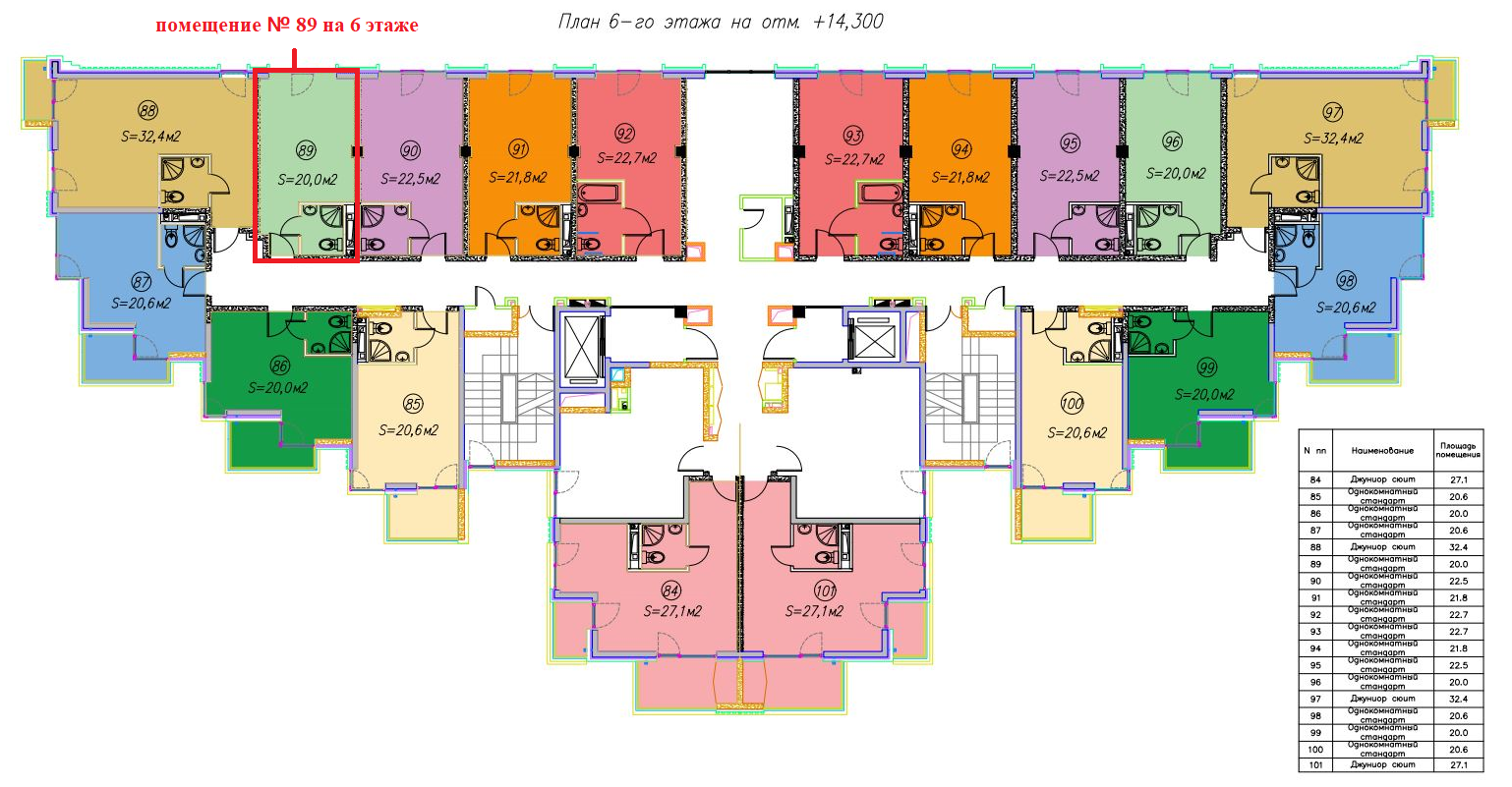 Поверенное лицо	Участник долевого строительства 	 / Уварова А.Ю. /	 	/_____ /	20Приложение № 2 к Договору участия в долевом строительстве № ___ от «___» _____  2023 годаСтороны пришли к соглашению, что описание вариантов отделки, материалов и изделий, включая сантехническое и иное оборудование, заполнение оконных и дверных проемов (окна, двери), покрытия стен, потолка, напольное покрытие (далее – «материалы») являются примерными.Вышеуказанные варианты состава будут конкретизированы на основании результатов работ по разработке концепт-дизайна, рабочей документации и авторских чертежей по интерьерам.Застройщик имеет право использовать как указанные материалы, так и иные сходные материалы. Использование сходных материалов не являются недостатком, приводящим к ухудшению качества Помещений, либо иным недостатком, делающим Помещения непригодными для использования, и не является нарушением договорных условий.Поверенное лицо	Участник долевого строительства 	 / Уварова А.Ю. /	 	/_____ /21Наименование объекта долевого строительстваНежилое помещениеНазначениеНежилоеУсловный номер по проектной декларацииНомер на поэтажном планеЭтажПроектная площадь Объекта с учетом площади балкона/лоджииНаличие балкона/лоджии кв.м.Технические характеристики нежилого помещенияТехнические характеристики нежилого помещенияНазначениеНежилоеНаименование объекта долевогостроительстваНежилое помещениеУсловный номер по проектной декларации89Номер на поэтажном плане89Этаж   6Проектная площадь Объекта20,0 кв.м.Количество комнат1 комнатаПолыСтяжка не выполняетсяПотолокОтделка потолков не выполняетсяОкна и балконные двериАлюминиевый профильВходная дверьМеталлическаяКанализацияСтояки из полиэтиленовых труб. Внутреннюю разводку выполняет ЗастройщикВодоснабжениеСтояки с разводкойЭлектроснабжениеПодводка силовой электрической сети с вводом вквартиру и установкой распределительного квартирного щита. Внутренняя разводка в помещении не производитсяОтоплениеЭлектрическое Индивидуальное (электрические конвекторы не устанавливаются)